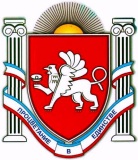 РЕСПУБЛИКА КРЫМ                         НИЖНЕГОРСКИЙ РАЙОННОВОГРИГОРЬЕВСКОЕ СЕЛЬСКОЕ ПОСЕЛЕНИЕАДМИНИСТРАЦИЯ НОВОГРИГОРЬЕВСКОГО СЕЛЬСКОГО ПОСЕЛЕНИЯПОСТАНОВЛЕНИЕ  №164«14» сентября 2023 годас.Новогригорьевка О внесении изменений в Порядок увольнения муниципальных служащих администрации Новогригорьевского сельского поселения  Нижнегорского района Республики Крым в связи с утратой доверия, утвержденный постановлением администрации Новогригорьевского сельского поселения от 22.07.2016 №95В соответствии с Федеральными законами Российской Федерации от 06.10.2003 №131-ФЗ «Об общих принципах организации местного самоуправления в Российской Федерации», от 02.03.2007 № 25-ФЗ «О муниципальной службе», руководствуясь Уставом муниципального образования Новогригорьевское сельского поселения Нижнегорского района Республики Крым,  администрация Новогригорьевского сельского поселенияПОСТАНОВЛЯЕТ:Внести изменения в Порядок увольнения муниципальных служащих администрации Новогригорьевского сельского поселения  Нижнегорского района Республики Крым в связи с утратой доверия, утвержденный постановлением администрации Новогригорьевского сельского поселения от 22.07.2016 №95:Пункт 2 изложить в новой редакции:«2. Муниципальный служащий подлежит увольнению в связи с утратой доверия в случаях:-  непредставления сведений о своих доходах, расходах, об имуществе и обязательствах имущественного характера, а также о доходах, расходах, об имуществе и обязательствах имущественного характера своих супруги (супруга) и несовершеннолетних детей в случае, если представление таких сведений обязательно, либо представление заведомо неполных сведений, за исключением случаев, установленных федеральными законами; - предоставления заведомо недостоверных сведений, указанных в абзаце втором настоящего пункта;непринятия муниципальным служащим, являющимся стороной конфликта интересов, мер по предотвращению или урегулированию конфликта интересов, за исключением случаев, установленных федеральными законами;непринятия муниципальным служащим, являющимся представителем нанимателя, которому стало известно о возникновении у подчиненного ему муниципального служащего личной заинтересованности, которая приводит или может привести к конфликту интересов, мер по предотвращению или урегулированию конфликта интересов, за исключением случаев, установленных федеральными законами».Абзац второй пункта 3 дополнить словами следующего содержания: «или в соответствии со статьей 13.4 Федерального закона от 25 декабря 2008 года N 273-ФЗ "О противодействии коррупции" уполномоченным подразделением Администрации Президента Российской Федерации»;Пункт 5 изложить в новой редакции:«5. Увольнение в связи с утратой доверия применяется не позднее шести месяцев со дня поступления информации о совершении муниципальным служащим коррупционного правонарушения, не считая периодов временной нетрудоспособности муниципального служащего, пребывания его в отпуске, других случаев отсутствия его на службе по уважительным причинам, и не позднее трех лет со дня совершения им коррупционного правонарушения. В указанные сроки не включается время производства по уголовному делу».2. Настоящее постановление разместить для обнародования на официальном сайте администрации Новогригорьевского сельского поселения в сети «Интернет», а также на информационном стенде Новогригорьевского сельского поселения по адресу: Республика Крым, Нижнегорский район, с.Новогригорьевка, ул.Мичурина,59.3. Контроль за исполнением настоящего постановления оставляю за собой.Председатель Новогригорьевского сельского совета-глава администрацииНовогригорьевского сельского поселения 			А.М.Данилин